Российское научное общество «Future Technologies: Science and innovations»Международный конкурс научно-исследовательских работ «Энциклопедия открытий: фестиваль научных работ»
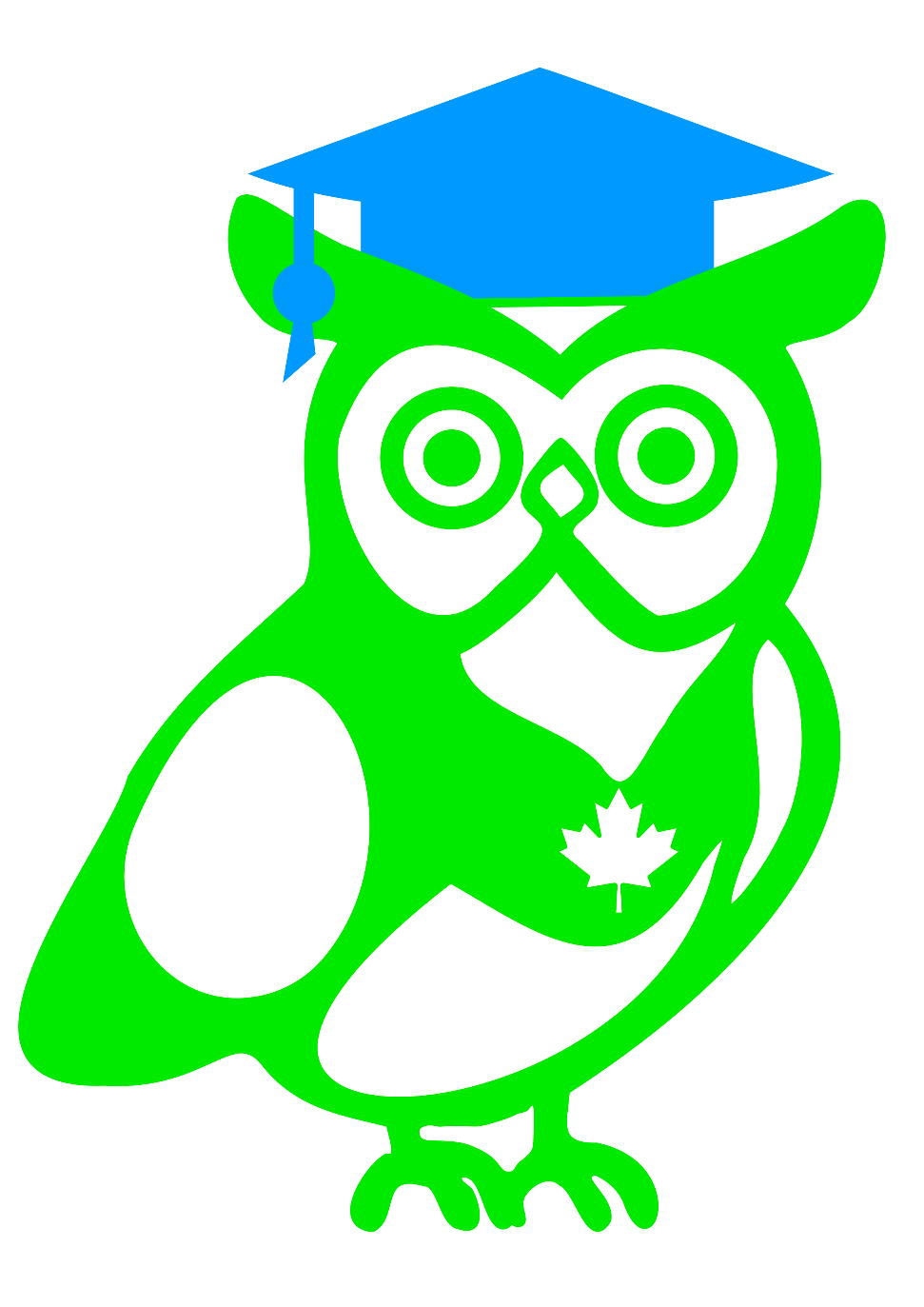 5 февраля 2024 года – 6 марта 2024 годаРоссийская Федерацияг. МоскваДоброго времени суток!Приглашаем Вас принять участие в Международном конкурсе научно-исследовательских работ «Энциклопедия открытий: фестиваль научных работ» по всем существующим научным направлениям.В соответствии с Федеральным законом РФ «Об образовании в Российской Федерации» №273-ФЗ от 29 декабря 2012 года участие в конкурсе осуществляется на добровольной основе и бесплатно.Подтверждение информационной деятельности Российского научного общества Future Technologies: Science and innovations происходит на основании Свидетельства о регистрации СМИ образовательного характера Эл № ФС 77 - 85194 от 10.05.2023 г. Данное общество зарегистрировано как СМИ в соответствии с законодательством России и призвано освещать темы науки и инноваций в образовательной сфере. Организация является важным субъектом в данной сфере и представляет значимый вклад в её развитие.К участию в конкурсе принимаются работы (научные статьи, тезисы, литературные обзоры, курсовые работы, дипломные работы, научно-исследовательские работы), которые уже были написаны или защищены не более, чем 5 лет с момента их публикации в научных изданиях или тематических сборниках. Принимаются также работы, которые не были опубликованы в других отечественных или зарубежных изданиях.Каждый участник получает по итогам конкурса:– Сертификат участника конкурса (электронный вариант) – посредством публикации электронного архива на официальном портале, где проводится данное мероприятие.Победители I, II или III степени по итогам конкурса:– Имеют право получить Диплом победителя конкурса и Благодарность научному руководителю (электронный вариант) в случае, если был внесен организационный взнос для получения наградных документов по каждой номинации («Лучший тезис», «Лучшая научная статья», «Лучший литературный обзор», «Лучшая научно-исследовательская работа», «Лучшая выпускная квалификационная работа») – посредством электронной рассылки на почты участников конкурса (см. пункт 7).1. УСЛОВИЯ УЧАСТИЯ В КОНКУРСЕ
1. Участником конкурса может быть только физическое лицо.2. Возраст участников – не регламентируется.3. Количество заявок от одного участника не ограничено.4. Форма участия в конкурсе – заочная.5. Конкурсные материалы представляются на конкурс ОБЯЗАТЕЛЬНО через специальную форму на сайте https://ftscience.ru/encopen24/ (в случае технических или других проблем все материалы следует отправлять на почту оргкомитета Future-Technologies@ftscience.ru – заявка (шаблон в конце информ. письма) + конкурсная работа).6. Работы, не отвечающие условиям конкурса или представленные с нарушением требований, не будут приняты к рассмотрению.7. Дипломы, сертификаты и благодарности направляются авторам исключительно в электронном формате.Конкурс проводится среди участников, чьи работы соответствуют хотя бы одному из следующих направлений:2. ПОРЯДОК ПРОВЕДЕНИЯ МЕРОПРИЯТИЯ1. Конкурс проходит с 5 февраля 2024 г. по 3 марта 2024 г. В эти даты принимаются заявки от участников и выполненные работы. Заявки, направленные позже указанного срока, к рассмотрению не принимаются.2. На конкурс предоставляется (отдельными файлами):– заявка участника, заполненная на портале по ссылке: https://ftscience.ru/encopen24/ (в случае технических или других проблем все материалы следует отправлять на почту оргкомитета Future-Technologies@ftscience.ru);– электронный вариант работы в формате MS Word (прикрепляется также в самой форме на сайте);3.	С 4 по 5 марта состоится сбор организационного комитета и проверка работ участников.  4.	 6 марта - формирование списков. С этого момента времени будут объявлены победители конкурса, и затем будет организована рассылка Дипломов победителям по электронной почте, если был внесен организационный взнос для получения наградных документов – посредством электронной рассылки на почты участников конкурса (см. пункт 7). Размещение Сертификатов осуществляется путем публикации общего архива наградных документов (сертификатов) на портале по ссылке: https://vk.com/ftscience в разделе «Итоги конкурсов» не позднее 14 дней после публикации списков победителей и участников мероприятия!5. Итоги конкурса будут доступны 6 марта:– по электронной почте;– на сайте https://ftscience.ru/itogi-konkursov/ ;– в группе ВКонтакте: https://vk.com/ftscience;3. ОСОБЕННОСТИ ПРОВЕДЕНИЯ КОНКУРСА1. Основной язык материалов конкурса – русский. Принимаются материалы также на английском языке.2. Объем научной работы не ограничен и может составлять любое количество знаков без пробелов.3. Количество работ от одного автора не ограничено (в таком случае требуется заполнить заявку несколько раз и отправить на почту Оргкомитета).Пример: Если по одной и той же работе планирует несколько соавторов принять участие в конкурсе, то за каждого участника оформляется отдельная заявка! (К примеру, работу выполнили автор и два соавтора. Принять участие планируют только автор и один из соавторов. В таком случае требуется заполнить 2 отдельные заявки на странице мероприятия).(в таком случае требуется заполнить заявку на сайте несколько раз https://ftscience.ru/encopen24/ (в случае технических или других проблем все материалы следует отправлять на почту оргкомитета Future-Technologies@ftscience.ru)Сведения об авторе заполняются на каждого автора в отдельности. От правильности указанных данных зависят итоги обработки материалов и правильность заполнения наградных документов!4. Рассылка Дипломов производится только после оплаты организационного взноса (см. пункт 7). Рассылка Сертификатов осуществляется путем публикации общего архива наградных документов (сертификатов) на портале Организатора в разделе «Итоги конкурсов» не позднее 14 дней после публикации списков победителей и участников мероприятия!4. ОБЩИЕ ТРЕБОВАНИЯ К ОФОРМЛЕНИЮ НАУЧНОЙ РАБОТЫТекст написан в формате Microsoft Word. Формат страницы: А4 (210×297 мм). Поля: 2 см – со всех сторон. Шрифт: размер (кегль) – 12; тип – Times New Roman. В верхнем левом углу указывается УДК статьи. Далее, через строку – название, которое печатается прописными буквами, шрифт – жирный, выравнивание по центру. Ниже через двойной интервал строчными буквами – ФИО автора(ов). На следующей строке – полное название организации, город. На следующей строчке – контактный e-mail. текст работы, печатаемый через одинарный интервал, абзацный отступ – , выравнивание по ширине. Название и номера рисунков указываются под рисунками, названия и номера таблиц – над таблицами. Таблицы, схемы, рисунки, формулы, графики не должны выходить за пределы указанных полей (шрифт в таблицах и на рисунках – не менее 10 пт). Сноски на литературу в квадратных скобках. Наличие списка литературы обязательно. Переносы не ставить.Если у Вас возникают проблемы с оформлением работы, то Вы имеете право отправить ее на конкурс БЕЗ требуемого правилами мероприятия оформления. Наши методисты смогут провести необходимые правки самостоятельно!5. ОСОБЕННОСТИ ОПРЕДЕЛЕНИЯ ПОБЕДИЕТЕЛЙ ГРАН-ПРИ КОНКУРСА1. Денежные призы распределяются в следующих номинациях: «Лучшая научная статья», «Лучшая научно-исследовательская работа», «Лучшая выпускная квалификационная работа», «Лучший литературный обзор», «Лучший тезис».2. Предоставив на конкурс свою кандидатуру, участник подтверждает свое согласие с правилами проведения конкурса. Участники конкурса несут ответственность за нарушение авторских прав третьих лиц. В случае возникновения каких-либо претензий третьих лиц в отношении информации, представленной на конкурсе одним из участников, данный участник обязуется урегулировать их своими силами и за свой счет, при этом кандидатура снимается Организатором с участия в конкурсе.3. Передача права на получение денежного приза другому лицу, а также требования о замене приза или выплате денежного эквивалента приза, в рамках конкурса не допускаются.4. Оргкомитет обязуется определить победителей Гран-При конкурса и осуществить электронную рассылку в рамках уведомления победителей специальной номинации «Победитель Гран-При» для вручения денежных призов.5. Организация в лице оргкомитета имеет право уточнить реквизиты победителей конкурса Гран-При для вручения денежных призов посредством электронной переписки в сети Интернет.6. Распределение денежных призов производится в равномерном количестве среди всех номинаций текущего мероприятия. В каждой номинации определяется лучшая работа в рамках Гран-При конкурса.7. Общий призовой фонд составляет 80 000 рублей. Денежный приз составляет 13 000 рублей в каждой номинации проводимого мероприятия в единичном размере для поощрения победителей конкурса Гран-При. Фонд поощрительных денежных призов составляет 15 000 рублей. Поощрительный денежный приз получат те участники конкурса, которые не смогли стать победителями конкурса Гран-При, но продемонстрировали достойный уровень научно-исследовательских результатов по каждой номинации конкурса. Размер денежного поощрения составляет 3 000 рублей в каждой номинации (всего 5 номинаций) проводимого мероприятия в единичном размере для поощрения выдающихся участников конкурса.8. Оргкомитет не распространяет конфиденциальную информацию о победителях конкурса Гран-При по причине вероятности появления случаев разногласий по итогам конкурса. Результаты конкурса Гран-При не подлежат апелляции и повторному их рассмотрению со стороны Оргкомитета.9. Каждому победителю конкурса Гран-При присваивается уникальный шифр с целью идентификации участника в системе учета талантливых конкурсантов для формирования единой базы участников, подлежащих денежному поощрению в рамках призового фонда Организации.6. УСЛОВИЯ РАСПРЕДЕЛЕНИЯ СРЕДСТВ В РАМКАХ БЛАГТВОРИТЕЛЬНОЙ ПОМОЩИ ФОНДУ ИМ. ЕЛИЗАВЕТЫ ГЛИНКИ «ДОКТОР ЛИЗА»1. В рамках текущего конкурса часть средств, собранных в качестве организационных взносов за участие в мероприятии, будет направлена на банковский счет благотворительного Фонда «Доктор Лиза». 2. С каждого оргвзноса (350 руб.) будет перечислено 50 рублей на счет Фонда. Результаты данного мероприятия будут представлены в качестве отчета по итогам сбора средств и их перечисления на банковский счет благотворительной организации.3. Каждому участнику конкурса будет выдан именной Сертификат за оказание благотворительной помощи Фонду им. Елизаветы Глинки «Доктор Лиза».4. Результаты по сбору средств можно будет отследить: – на портале нашей организации: https://ftscience.ru/ – в группе ВКонтакте: https://vk.com/ftscience5. Подробнее узнать о работе Фонда можно по ссылкам:– официальный сайт Фонда «Доктор Лиза»: https://liza.fund/ – группа ВКонтакте: https://vk.com/club164244211 7. СТОИМОСТЬ УЧАСТИЯ1. Участие в Конкурсе и ВЫДАЧА СЕРТИФИКАТОВ производится на БЕСПЛАТНОЙ ОСНОВЕ.2. В случае, если участник Конкурса становится победителем или призером, то возможна отправка на электронную почту участника именного Диплома и Благодарности научному руководителю (если был указан в заявке). Данные документы имеют значимость для участия студентов в конкурсе на Повышенную Государственную Академическую Стипендию (ПГАС) по месту требования, а для педагогов - аттестации. 3. 350 рублей – оргвзнос за получение Диплома победителя Конкурса и Благодарность научному руководителю (если был указан в заявке) с целью организационных расходов в случае, если участник является Победителем I, II или III степени.4. УЧАСТНИКАМ ИЗ РОССИИ платить следует через онлайн-кассу (инструкция указана ниже). Если участников Конкурса несколько, оплату следует сделать отдельно за каждого участника.5. ДЛЯ УЧАСТНИКОВ ИЗ ДРУГИХ СТРАН. 350 рублей – оргвзнос за получение Диплома победителя Конкурса с целью организационных расходов в случае, если участник получил достаточно баллов для получения статуса Победителя. Платить следует через системы электронных денежных переводов Qiwi или Золотая Корона. Для получения дополнительных реквизитов для оплаты из других стран требуется написать на почту Оргкомитета: Future-Technologies@ftscience.ru. Если участников олимпиады несколько, оплату следует сделать отдельно за каждого участника.6. После оплаты в обязательном порядке следует заполнить форму «Подтверждение внесения оргвзноса» (см. инструкцию) с указанием номера заказа! В случае если возникли технические проблемы, просьба связаться с Оргкомитетом по почте Future-Technologies@ftscience.ru.Дипломы и Благодарственные письма научным руководителям высылаются в течение 48-х ЧАСОВ после корректного заполнения и отправки данных по форме «Подтверждение внесения оргвзноса» (см. инструкцию)!ИНСТРУКЦИЯ ПО ВНЕСЕНИЮ ОРГВЗНОСА1. Перейти на страницу внесения оргвзноса по ссылке: https://ftscience.ru/oplata-vnesenie-orgvznosa/ 2. Нажмите на кнопку «Оплатить оргвзнос» в размере 350 рублей (название услуги: «Внесение оргвзноса для получения именного Диплома Победителя по одному из мероприятий: «Энциклопедия открытий: фестиваль научных работ»)3. Ввести Ваши банковские реквизиты для произведения платежа оргвзноса4. Далее на вашу электронную почту поступит сообщение с чеком, в котором будет указан номер заказа. Данный номер заказа требуется скопировать!5. Вернуться на страницу по ссылке: https://ftscience.ru/oplata-vnesenie-orgvznosa/ и заполнить специальную форму для подтверждения платежа.6. После отправки формы, если Вы планируете оплатить оргвзнос за несколько участников, то требуется повторить пункты 1-5.КООРДИНАТОРПо всем вопросам обращайтесь по электронной почте: Future-Technologies@ftscience.ru, Официальный сайт: ftscience.ru. Группа ВКонтакте: https://vk.com/ftscience.АрхеологияБиологические науки Искусство Географические науки Медицинские науки Политические науки Исторические наукиНауки о Земле Социологические науки Педагогика Психология Строительство Технические науки Физико-математические науки Почвоведение Туризм Филологические науки Экономика и менеджмент Юридические науки Химические наукиУДК 000.000 (при наличии, если это уже опубликованный научный труд)ПРИМЕР ОФОРМЛЕНИЯ РАБОТЫИванов Иван ИвановичНазвание организации, городexample@email.comПример текста Пример текста Пример текста Пример текста Пример текста Пример текста Пример текста Пример текста Пример текста Пример текста Пример текста Пример текста Пример текста Пример текста Пример текста Пример текста. Пример текста Пример текста.Список литературы1. Воскресенский, С.В. В помощь учителю и ученику // Северный край. – 1999. – 30 сент. – Рец. на кн: Карта Ярославской области. География. История [Карты] / отв. Ред. Е.Ю. Колобовский. – Ярославль, 1999. 2. Пономаренков, В.А. Особенности расследования преступлений: учебное пособие / В.А. Пономаренков, И.А. Пономаренкова. – Москва: Изд-во МГПУ, 2002. – 76 с. – Рец. Наумова, Н.А. О необычном пособии для правоохранительных органов / Е.А. Наумова // Вестник Моск. гор. пед. ун-та. – 2003. - № 2. – С. 273.(оформляется на основании ГОСТ)Ф.И.О. автораМесто работы или учебыДолжность, кафедра без сокращений, ученая степень, ученое звание (если есть)E-mailНазвание научной работыНаправление (см. Условия участия в конкурсе)Научный руководитель (необязательно)Номинация (нужное подчеркнуть)1. «Лучший тезис»,2. «Лучшая научная статья»,3. «Лучший литературный обзор»,4. «Лучшая научно-исследовательская работа»5. «Лучшая выпускная квалификационная работа»Конкурс «Энциклопедия открытий: фестиваль научных работ»Источник, из которого Вы узнали об Российском научном обществе «Future Technologies: Science and Innovations» (нужное подчеркнуть)1. Рассылка на почту2. Интернет-порталы3. Соц. сеть ВКонтакте4. Знакомые / друзья5. Научный руководитель